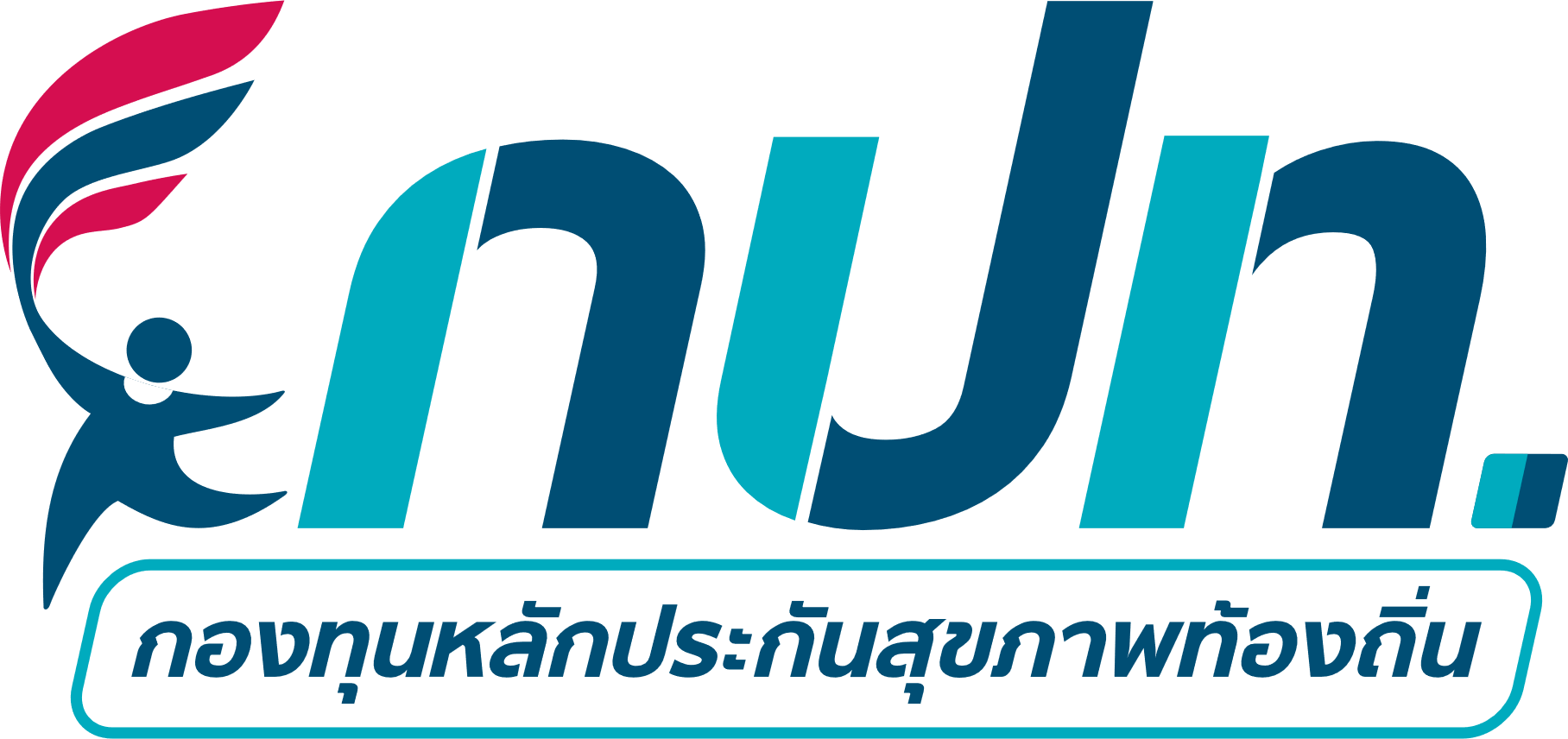 แบบเสนอแผนสุขภาพชุมชนกองทุนหลักประกันสุขภาพ..........................................................................รหัส กปท. ..................อำเภอ........................................จังหวัด.....................................................วัน/เดือน/ปีเรื่อง  ขอเสนอแผนสุขภาพชุมชนประจำปีงบประมาณ....................เรียน  ประธานกรรมการกองทุนหลักประกันสุขภาพ.....................................................เอกสารแนบ แบบจัดทำแผนสุขภาพชุมชน กปท.4ตามประกาศคณะกรรมการหลักประกันสุขภาพแห่งชาติ เรื่อง หลักเกณฑ์เพื่อสนับสนุนให้องค์กรปกครองส่วนท้องถิ่นดำเนินงานและบริหารจัดการกองทุนหลักประกันสุขภาพในระดับท้องถิ่นหรือพื้นที่ พ.ศ.2561 และที่แก้ไขเพิ่มเติม ข้อ 6 “ให้องค์กรปกครองส่วนท้องถิ่น เป็นผู้ดำเนินงานและบริหารจัดการกองทุนหลักประกันสุขภาพในระดับท้องถิ่นหรือพื้นที่” นั้นบัดนี้ ได้ดำเนินการจัดทำแผนสุขภาพชุมชนประจำปีงบประมาณ..................เสร็จสิ้นแล้ว ด้วยกระบวนการ และวิธีดำเนินการ ตามเอกสารแนบ จึงเรียนมาเพื่อโปรดพิจารณาอนุมัติลงชื่อ                                             ผู้บริหารสูงสุดของ อปท.         					      	(                                             )		ตำแหน่ง ............................................................		วันที่-เดือน-พ.ศ. ..................................................